 ㈜레인컴퍼니(이하 ‘회사’)가 아래 사항에 따라 귀하의 개인정보를 수집 및 이용하는 것을 동의합니다. - 법률적 근거 : 개인정보보호법 제15조[필수정보 동의]       □ 동의함        □ 동의하지 않음[선택정보 동의]       □ 동의함        □ 동의하지 않음2. 민감정보의 수집 및 이용 동의 회사가 아래 사항에 따라 귀하의 민감정보를 수집 및 이용하는 것에 동의합니다. - 법률적 근거 : 개인정보보호법 제23조[민감정보 수집 동의]       □ 동의함        □ 동의하지 않음년         월        일지원자 :                 (인 또는 서명)법정 대리인(부모님 또는 보호자) 동의서(만 14세 미만 지원자만 작성)본 법정 대리인 동의서는 귀하(부모님 또는 보호자)의 자녀(만 14세 미만)가 회사에서 진행하는 오디션에 지원하기 위하여 필요한 최소한의 개인정보를 회사에 제공하는 것에 귀하가 동의 여부를 확인하는 내용입니다.- 법률적 근거 : 개인정보보호법 제22조귀하는 지원자의 법정 대리인으로서 위 자녀(미성년자)의 개인정보 수집, 이용, 제공 및 회사의 오디션 지원규정에 동의 합니다.년          월          일법정대리인(부모님 또는 보호자) :                (인 또는 서명)※ 법정 대리인 동의가 거짓으로 판명날 경우 진행 중이거나 합격한 오디션에 대한 모든 사항들이 취소 처리되며 이후 회사의 오디션에 다시 지원하실 수 없음을 알려드립니다.RAINCOMPANY A U D I T I O N E-mail Audition 지원서개인 신상 정보 PERSONAL INFORMATION연락처 정보 CONTACT INFORMATION기타사항 ETC.∙ 휴대폰 번호의 경우, 본인에게 연락이 가능한 번호를 기재해 주시기 바랍니다. (보호자 연락처 기입 가능)  Please write down a contactable number of applicants. (Guardian’s phone number would be acceptable)∙ 관련활동의 경우, 가수/댄서/모델 분야와 관련된 경력 사항을 기재해 주셔야 합니다.  (예시 : 방송 경험, 관련 경연대회 참가 및 수상 경력 등)  In case of “Activities & Awards”, please fill in with entertainment-related experiences.  (e.g. TV Show appearance, related contest participation, etc.)∙ 사진은 별도의 파일로 첨부해 주시기 바랍니다.    Please attach your picture as a separated file.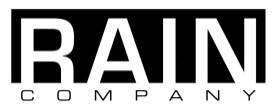 개인정보의 수집 및 이용 동의서1. 개인정보의 수집 및 이용 동의수집 및 이용목적▷ 오디션 지원자 식별, 오디션 평가 참조, 참가지역 타당성 검토, 결과 통보수집 항목▷ (필수정보) 이름, 성별, 생년월일, 연령, 현재 주소, 휴대폰 번호, E-MAIL▷ (선택정보) 특기사항, 관련활동 및 수상경력, 오디션 경험, 사진보유 및 이용기간▷ 오디션 지원일 ~ 오디션 종료 및 이의신청 절차 종료 시까지 - 보유 및 이용기간 중 귀하의 개인정보 삭제 요구 시 지체없이 파기 - 단, 관련법령에 따라 보존할 필요가 있는 경우, 그 기간동안 보관 후 즉시 파기동의를 거부할 권리 및 동의를 거부할 경우의 불이익▷ 귀하는 개인정보(필수정보)의 수집 및 이용에 거부할 수 있는 권리가 있으며,거부할 경우 오디션 지원대상자에서 제외될 수 있음을 알려드립니다.▷ 귀하는 개인정보(선택정보)의 수집 및 이용에 거부할 수 있는 권리가 있으며,거부할 경우 오디션 진행 과정에서 제한이 있을 수 있음을 알려드립니다.수집 및 이용목적▷ 오디션 지원자 역량 평가민감정보 항목▷ 신장, 체중보유 및 이용기간▷ 오디션 지원일 ~ 오디션 종료 및 이의신청 절차 종료 시까지 - 보유 및 이용기간 중 귀하의 개인정보 삭제 요구 시 지체없이 파기동의를 거부할 권리 및 동의를 거부할 경우의 불이익▷ 귀하는 민감정보의 수집 및 이용에 거부할 수 있는 권리가 있으며,거부할 경우 오디션 진행 과정에서 제한이 있을 수 있음을 알려드립니다.지원자(미성년자) 정보 (부모님이 직접 작성해주시기 바랍니다.)지원자(미성년자) 정보 (부모님이 직접 작성해주시기 바랍니다.)지원자 성명생년월일법정 대리인(부모님 또는 보호자) 정보법정 대리인(부모님 또는 보호자) 정보법정 대리인(부모님 또는 보호자) 정보법정 대리인 성명지원자와의 관계연락처휴대폰연락처이메일이름NAME성별SEX남 M    □ 여 F생년월일DATE OF BIRTH년       월      일연령AGE세 (yrs)신장HEIGHTcm체중WEIGHTkg응시분야CATEGORY□ 보컬 Vocal  □ 랩 Rap  □ 댄스 Dance  □ 연기 Acting□ 보컬 Vocal  □ 랩 Rap  □ 댄스 Dance  □ 연기 Acting□ 보컬 Vocal  □ 랩 Rap  □ 댄스 Dance  □ 연기 Acting현재 주소CURRENT ADDRESS휴대폰 번호CELLPHONE NO.E-MAIL특기 사항TALENTS관련활동 및 수상경력ACTIVITIES & AWARDS오디션 경험AUDITION EXPERIENCE프로필 사진《얼굴》《상반신》《전신》《자유포즈》